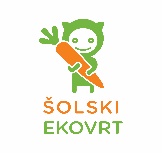 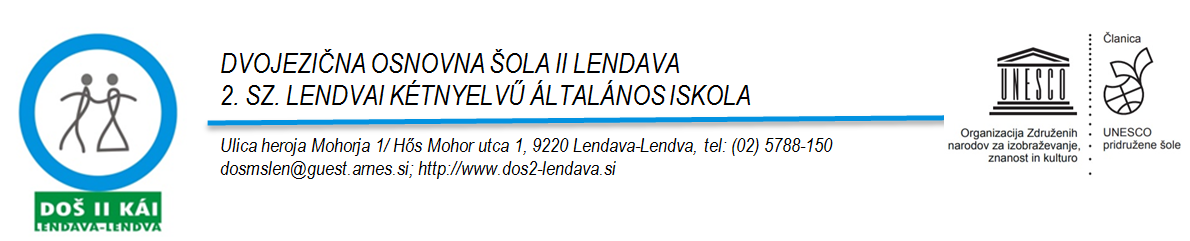 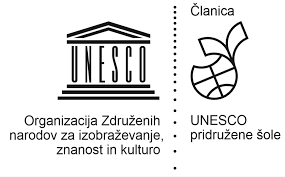 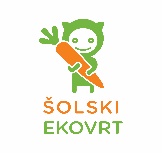 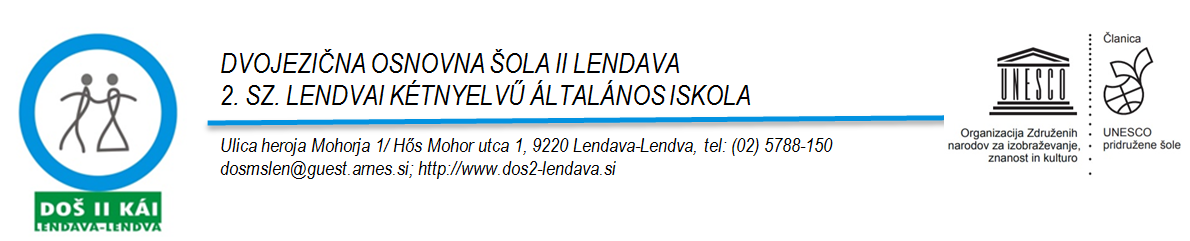 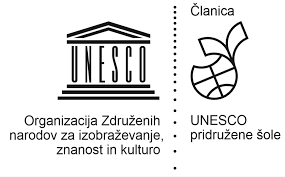 Datum/Dátum: 4. 9. 2019OBVESTILO STARŠEM/SZÜLŐI ÉRTESÍTÉSSpoštovani/ Tisztelt!Obveščamo vas, da bodo pogovorne ure v šolskem letu 2019/20 potekale vsak PRVI TOREK mesecu od 15.30 do 16.30 ali po dogovoru z učitelji. V mesecu septembru pogovorne ure odpadejo. Namesto pogovornih ur bo v torek, 24. 9. 2019 ob 16. uri 1. skupni roditeljski sestanek. A 2019/20-as tanévben a fogadóórákra a hónap minden ELSŐ KEDDJÉN kerül sor 15.30 és 16.30 között vagy pedig előzetes megbeszélés alapján.A szeptemberi fogadóórák elmaradnak. Helyettük 2019. 9. 24-én, kedden 16 órakor az 1. közös szülői értekezletre kerül sor. Terminski razpored pogovornih ur v šolskem letu 2019/20/ A 2019/20-as tanév fogadóóráinak táblázata:  Lepo pozdravljeni/Üdvözlettel. Pripravila: 							Roberta Turk  Spomenka Juretič, svet. del. 					v.d. ravnatelja/mb igazgatónőMesec/HónapDatum/Dátumseptember/szeptember-oktober/október1.10.2019november/november5.11.2019december/december3.12.2019januar/január7.1.2020februar/február4.2.2020marec/március3.3.2020april/április7.4.2020maj/május5.5.2020junij/június2.6.2020